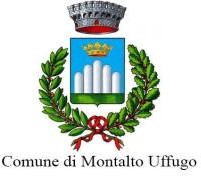 LYRIC COMPETITION REGISTRATION FORM“Ruggiero Leoncavallo”AUGUST 29 – SEPTEMBER 2 - MONTALTO UFFUGO (CS)Surname and name _____________________________________________________Nationality ________________________ Place of birth ___________________ Date of birth___________________ Home address ____________________________________________ n. __________City __________________ Postal code _______________  Province _____________Telephone n. __________________________________________________________*Mobile n. ___________________________________________________________* E-mail _____________________________________________________________REGISTERS FORCATEGORY EMERGING VOICES Program: ___________________________________________________________                ___________________________________________________________                ___________________________________________________________CATEGORY “LEONCAVALLO”Program: ___________________________________________________________                ___________________________________________________________                ___________________________________________________________Request for Pianist Accompanist _______________________________________* Mandatory to indicate an e-mail and a mobile phone number, in order to be contacted.The undersigned accepts the contest regulation and pursuant to article 13 of the new privacy code (EU Regulation n.2016/679), consents to having their personal data stored by the organization. The use of the data must take place exclusively within the context of the initiative, with the exclusion of any dissemination or communication to third parties without my expressed consent.Date _________________________Signature ___________________________________